Лексико-грамматический тест №1АудированиеЗадание 1. Послушай четыре диалога и соотнеси их с картинками. Запиши в пустой квадратик номер диалога. Ты услышишь запись два раза.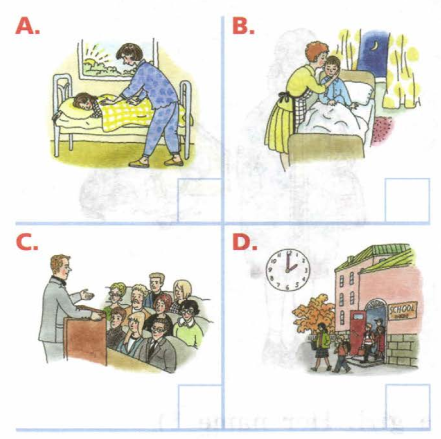 ПисьмоЗадание 2. Расшифруй слова и запиши ихЗадание 3. Заполни пропуски нужной формой глагола –  have или has1. Ann _________two pink stockings. 2. They _________three brown kangaroos. 3. We _________six black cups. 4. Rex ________ four big bones. 5. Benny and Sid __________eleven sweet bananas.Задание 4. Прочитай предложения. Выбери нужные местоимения в скобках и обведи их.1). My little brother is at the skating rink now. (His / Her) friend is at the skating rink too.2). Sally is a schoolgirl. (She / Her) schoolbag is pink.3). James has a big house. (His / Its) roof is green.4). Hello! (I / My) name is Dustin. (I / My) am a pupil.5). Pete and (her / his) mother are in London.Задание 5. Составь предложения и запиши их.1). have / big / blue / boots / I.____________________________________________________2). has / This house / two big rooms / and a green roof.____________________________________________________________________________3). bikes / We / ride / in the park / in the evening.____________________________________________________________________________Задание 6. Заполни пропуски указательными местоимениями this / that, these / those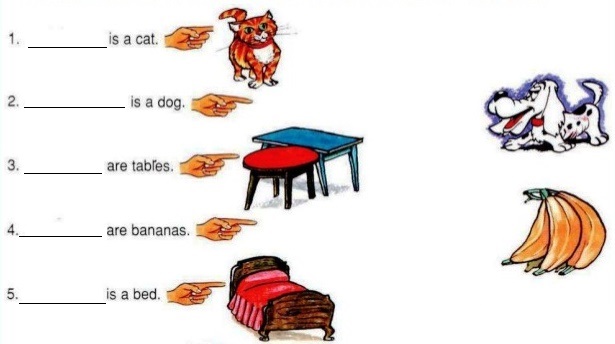 ЧтениеЗадание 7. Прочитай текст и утверждения после него. Если утверждение верное, то поставь галочку (˅), если нет – крестик (х)I sleep in my bedroom. I have roses and tulips by the house. They are pink, purple and red. I like to run by the pond and ride a bike in the afternoon. I have a pet dog. Its name is Molly. Molly and I swim in the pond.Социокультурные знанияЗадание 8. Выбери и обведи значения времени в соответствии с картинкамиКак бы ты оценил свой результат? - Отлично! Я молодец!- Очень хорошо.- Достаточно хорошо.- Следует заниматься больше.Какие задания показались самыми сложными? Почему? _______________________________________________________________________ikgn –  kingmroingn – _______________nElshig – ________________irng – __________________osng – __________________eingven – _______________wgni – __________________kngoaoar – ______________I have a house˅My house is by the lake.I have roses and tulips in my bedroom.I ride a bike in the evening.Molly is a cat.My pet and I swim in the pond1). It’s one o’clock (in the morning / in the evening)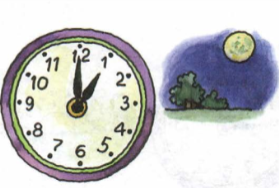 3). It’s nine o’clock (in the afternoon / in the evening)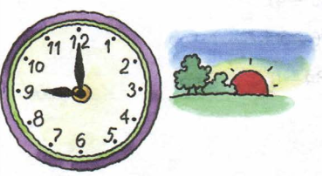 2). It’s two o’clock (in the afternoon / in the morning)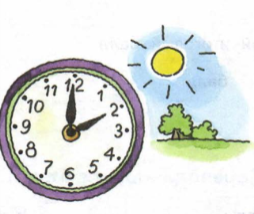 4). It’s nine o’clock(in the morning / in the evening) 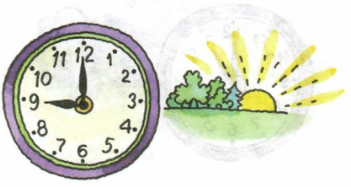 